DAFTAR PUSTAKAAnggara, H., & Sukartha, I. M. (2018). Pengaruh Manajemen Laba dan Ukuran Perusahaan pada Beban Pajak Tangguhan. E-Jurnal Akuntansi, 23, 1361. https://doi.org/10.24843/eja.2018.v23.i02.p21Arisandy, N. (2021). Pengaruh Struktur Modal, Manajemen Laba, Biaya Operasional Dan Perencanaan Pajak Terhadap Pajak Penghasilan Badan Terutang Pada Perusahaan Properti Dan Real Estate Yang Terdaftar Di Bei Tahun 2017-2020. The Journal of Taxation : Tax Center, 1(2), 31–61.Azis, I. (2020). Motivasi Manajer dalam Melakukan Manajemen Laba Dikaji dalam Pandangan Islam. Jurnal Riset Dan Aplikasi: Akuntansi Dan Manajemen, 4(3), 319–330. https://doi.org/10.33795/jraam.v4i3.008Darma, S. S., & Fitri, E. N. (2021). Pengaruh Struktur Modal Dan Manajemen Laba. 4(3), 598–606.Departemen Komunikasi. (2023). Pertumbuhan Ekonomi Indonesia Tetap Kuat. Bank Indonesia. https://www.bi.go.id/id/publikasi/ruang-media/news-release/Pages/sp_252823.aspxGhozali, I. (2013). Aplikasi Analisis Multivariate dengan Program IBM SPSS 21 Update PLS Regresi. Badan Penerbit Universitas Diponegoro.Ghozali, I. (2018). Aplikasi Analisis Multivariate Dengan Program IBM SPSS 25. Semarang : Badan Penerbit Universitas Diponegoro.Hamijaya, M. (2015). Pengaruh Insentif Pajak Dan Insentif Non Pajak Terhadap Manajemen Laba Saat Terjadi Penurunan Tarif Pajak Penghasilan Badan Pada Perusahaan Manufaktur Yang Terdaftar Di Bursa Efek Indonesia. Jurnal Akuntansi Bisnis, Vol. XIV No. 27 September 2015, 3(1), 1–15. http://dx.doi.org/10.1016/j.bpj.2015.06.056%0Ahttps://academic.oup.com/bioinformatics/article-abstract/34/13/2201/4852827%0Ainternal-pdf://semisupervised-3254828305/semisupervised.ppt%0Ahttp://dx.doi.org/10.1016/j.str.2013.02.005%0Ahttp://dx.doi.org/10.10Hazanah, S., & Hasanuh, N. (2022). the Effect of Capital Structure and Operational Costs on Agency’S Pph Payable. Jurnal Ilmiah Akuntansi, 6(2). http://www.ejournal.pelitaindonesia.ac.id/ojs32/index.php/BILANCIA/indexHusnan, S., & Pudjiastuti, E. (2015). Dasar-Dasar Manajemen Keuangan. Unit penerbit dan Percetakan (UPP STIM YKPN).Jensen, M., & Meckling, W. (2012). Theory of the firm: Managerial behavior, agency costs, and ownership structure. The Economic Nature of the Firm: A Reader, Third Edition, 283–303. https://doi.org/10.1017/CBO9780511817410.023Kasmir. (2017). Analisis Laporan Keuangan (Edisi 1). Raja Grafindo Persada.Kemenkeu. (2023). Awali Tahun 2023, Pertumbuhan Pajak Sangat Baik. Kementerian Keuangan Republik Indonesia. https://www.kemenkeu.go.id/informasi-publik/publikasi/berita-utama/Awali-Tahun-2023,-Pertumbuhan-Pajak-Sangat-BaikMardiasmo. (2019). PERPAJAKAN (Arum Dian (ed.)). Penerbit ANDI Yogyakarta.Meilia, W., & Rahmatika, D. N. (2020). Pengaruh Ukuran Perusahaan, Likuiditas, Leverage, dan Margin Laba Kotor terhadap Pemilihan Metode Penilaian Persediaan. Permana : Jurnal Perpajakan, Manajemen, Dan Akuntansi, 12(2), 215–232. https://doi.org/10.24905/permana.v12i2.113Ningsih, R. (2020). Pengaruh Struktur Modal, Profitabilitas, dan Perencanaan Pajak Terhadap Pajak Penghasilan Badan Pada Perusahaan Sektor Industri Barang Konsumsi Yang Terdaftar Di BEI Tahun 2016-2018. Fakultas Ekonomi Universitas WIdya Dharma Klaten, 1–33.Nisa, K., Khanifah, K., & Alfie, A. A. (2018). Pengaruh Profitabilitas dan Manajemen Laba terhadap Pajak Penghasilan Badan Terutang. AKSES: Jurnal Ekonomi Dan Bisnis, 13(1), 22–29. https://doi.org/10.31942/akses.v13i1.3228Nisrina Nabilah, N., Mayowan, Y., & Nindya Hapsari, N. (2016). ANALISIS PENERAPAN PERENCANAAN PAJAK PPh 21 SEBAGAI UPAYA PENGHEMATAN BEBAN PAJAK PENGHASILAN BADAN (STUDI KASUS PADA PT Z). Jurnal Perpajakan (JEJAK), 8(1), 12–26.Pamungkas, L. B., Sumiyarti, S., Anggraini, N., & Muin, M. R. (2021). Pengaruh Profitabilitas dan Struktur Modal terhadap PPh Badan Terutang pada Perusahaan Manufaktur yang terdaftar di Bursa Efek Indonesia Tahun 2015-2019. Jurnal Apresiasi Ekonomi, 9(2), 167–179. https://doi.org/10.31846/jae.v9i2.386Pohan, C. A. (2016). manajemen PERPAJAKAN Strategi Perencanaan Pajak dan Bisnis. PT Gramedia Pustaka Utama. www.gramediapustakautama.comPriyatno, D. (2012). Belajar praktis analisis parametrik dan non parametrik dengan SPSS. Gava Media.Purwono, H. (2010). DASAR-DASAR PERPAJAKAN & AKUNTANSI PAJAK. Erlangga.Putra, I. M. (2019). Manajemen pajak : strategi pintar merencanakan dan mengelola pajak dan bisnis. Yogyakarta : Quadrant.Rahmawati, M. (2022). Pajak Penghasilan Badan pada Perusahaan Non-Manufaktur yang terdaftar di Bursa Efek Indonesia.Rahmi, A. (2013). Kemampuan beban pajak tangguhan dan beban pajak kini dalam mendeteksi manajemen laba pada saat Seasoned Equity Offerings. Jurnal Akuntansi, 1(3), 1–19.Ramadhani, S. I., & Louise, H. (2022). Pengaruh Penerapan Perencanaan Pajak (Tax Planning) Pajak Penghasilan Pasal 21 Terhadap Pph Badan (Studi Kasus Pt. Tiara Insani Persada). Jurnal Akuntansi Keuangan Dan Perbankan, 3(1), 82–89.Resmi, S. (2013). Perpajakan Teori dan Kasus (Edisi 7). Salemba Empat.Santi, D. K., & Wardani, D. K. (2018). Pengaruh Tax Planning, Ukuran Perusahaan, Corporate Social Responsibility (Csr) Terhadap Manajemen Laba. Jurnal Akuntansi, 6(1), 11–24. https://doi.org/10.24964/ja.v6i1.536Saputra, A. (2020). Analisis Penerapan Perencanaan Pajak (Tax Planning) dalam Upaya Penghematan Beban Pajak Penghasilan Badan pada PT DCM Tahun 2017. Jurnal Pajak Vokasi (JUPASI), 1(2), 112–118. https://doi.org/10.31334/jupasi.v1i2.818Sophian, S., & Wahyuni, M. (2022). PENGARUH STRUKTUR MODAL TERHADAP PAJAK PENGHASILAN BADAN TERUTANG PADA PERUSAHAAN SEKTOR INDUSTRI BARANG KONSUMSI DI BURSA EFEK INDONESIA PERIODE 2016-2020. JURNAL RISET MANAJEMEN DAN AKUNTANSI, 2(1). file:///C:/Users/Asus/Documents/Semester Akhir/Proposal Penelitian/Referensi/Jurnal/93-100.pdfSuandy, E. (2017). Perencanaan pajak. Salemba Empat.Sugiyono. (2022). METODOLOGI PENELITIAN Kuantitatif, Kualitatif, dan R&D. Penerbit Alfabeta Bandung.Sulistiawan, D., Januarsi, Y., & Alvia, L. (2011). Creative Accounting Mengungkap Manajemen Laba dan Skandal Akuntansi. Salemba Empat, 120.Sulistyanto, H. S. (2018). MANAJEMEN LABA: TEORI DAN MODEL EMPIRIS. 4(1), 88–100.Sumarta, R., & Intan, A. U. (2021). Faktor-faktor yang memengaruhi PPh Badan Terutang pada Perusahaan Manufaktur DI BURSA EFEK INDONESIA. Media Bisnis, 12(2), 175–184. https://doi.org/10.34208/mb.v12i2.922Sumomba, C. R., & Hutomo, Y. S. (2012). Pengaruh Beban Pajak Tangguhan dan Perencanaan Pajak Terhadap Manajemen Laba. INOBIS: Jurnal Inovasi Bisnis Dan Manajemen Indonesia, 4(3), 305–315. https://doi.org/10.31842/jurnalinobis.v4i3.185Susetyo, B., Subekti, & Prayogi, D. A. (2016). Pengaruh Struktur Aktiva, Profitabilitas, Pertumbuhan Perusahaan Dan Kebijakan Dividen Terhadap Kebijakan Hutang. Jurnal Akuntansi, 7(2), 47–56.Sutrisno. (2012). Manajemen keuangan: teori konsep dan aplikasi. EKONISIA.Wardana, A. A. K. (2019). Pengaruh Struktur Modal Terhadap PPh Badan Terutang Pada Perusahaan Makanan dan Minuman Yang Terdaftar Di BEI.Widyaningsih, E. T. (2019). Pengaruh Manajemen Laba, Debt to Equaity Ratio, dan Return to Asset terhadap PPh Badan Terutang Studi Kasus Pada Perusahaan Yang Terdaftar Dalam BEI Sektor Real Estate dan Property Tahun 2015 – 2016. Jurnal Analisa Akuntansi Dan Perpajakan, 3(1), 72–88. https://doi.org/10.25139/jaap.v3i1.1577Wild, J., S. J., Hasley,  and K. ., & Robert, F. (2004). Financial Statement Analysis (8th ed.). Mc.Graw-Hill.LAMPIRANLampiran 1: Daftar Data SampelDilanjutkanLanjutanDilanjutkanLanjutanLampiran 2: Contoh Perhitungan Beban PajakLampiran 3: Contoh Perhitungan DERLampiran 4: Contoh Perhitungan DALampiran 5: Contoh Perhitungan TTRLampiran 6: Hasil Olah Data SPSS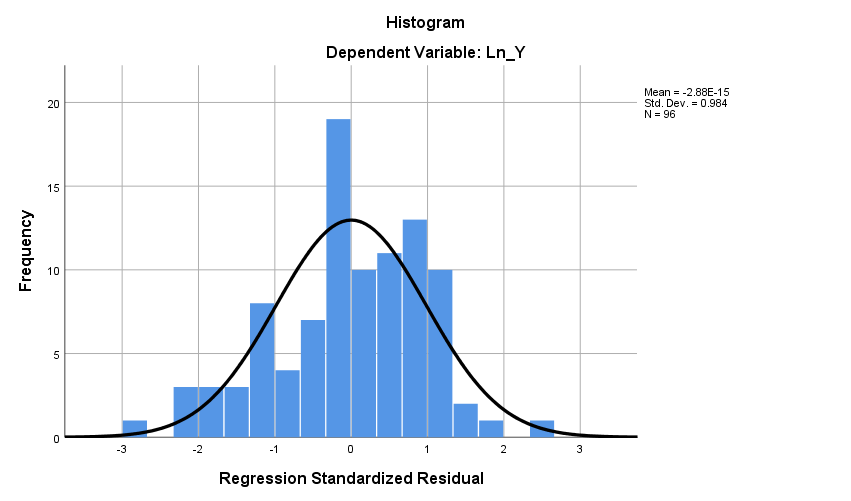 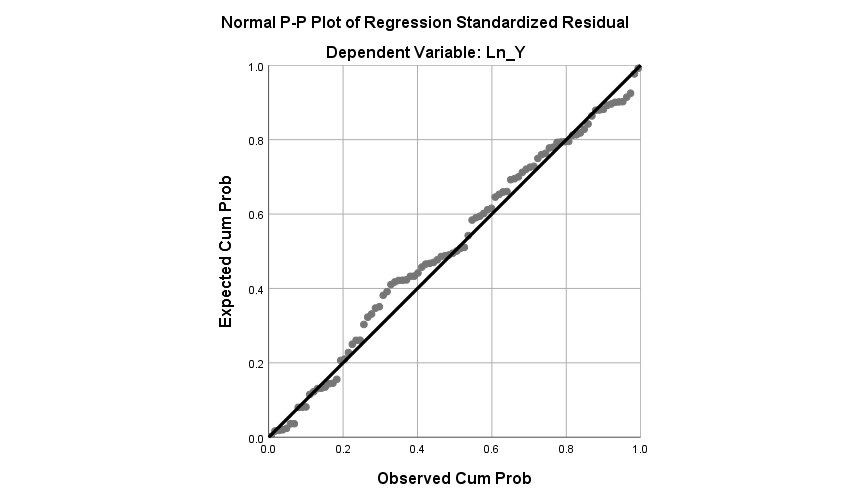 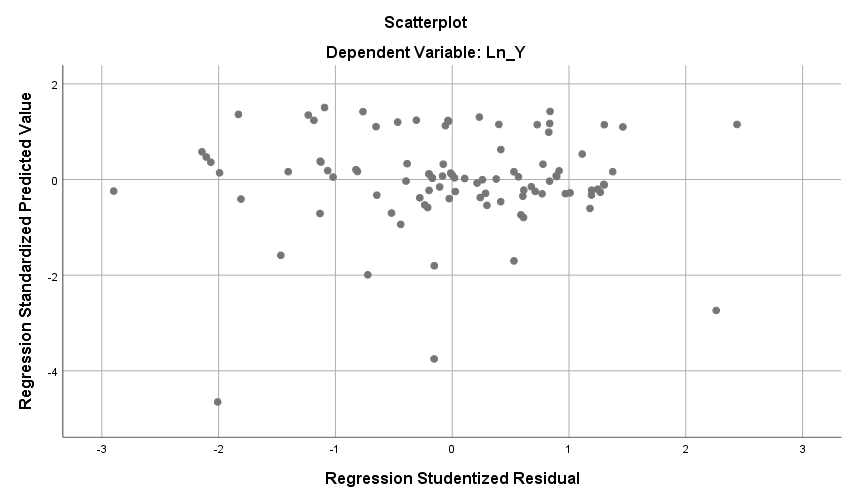 Lampiran 7: Contoh Laporan Keuangan Perusahaan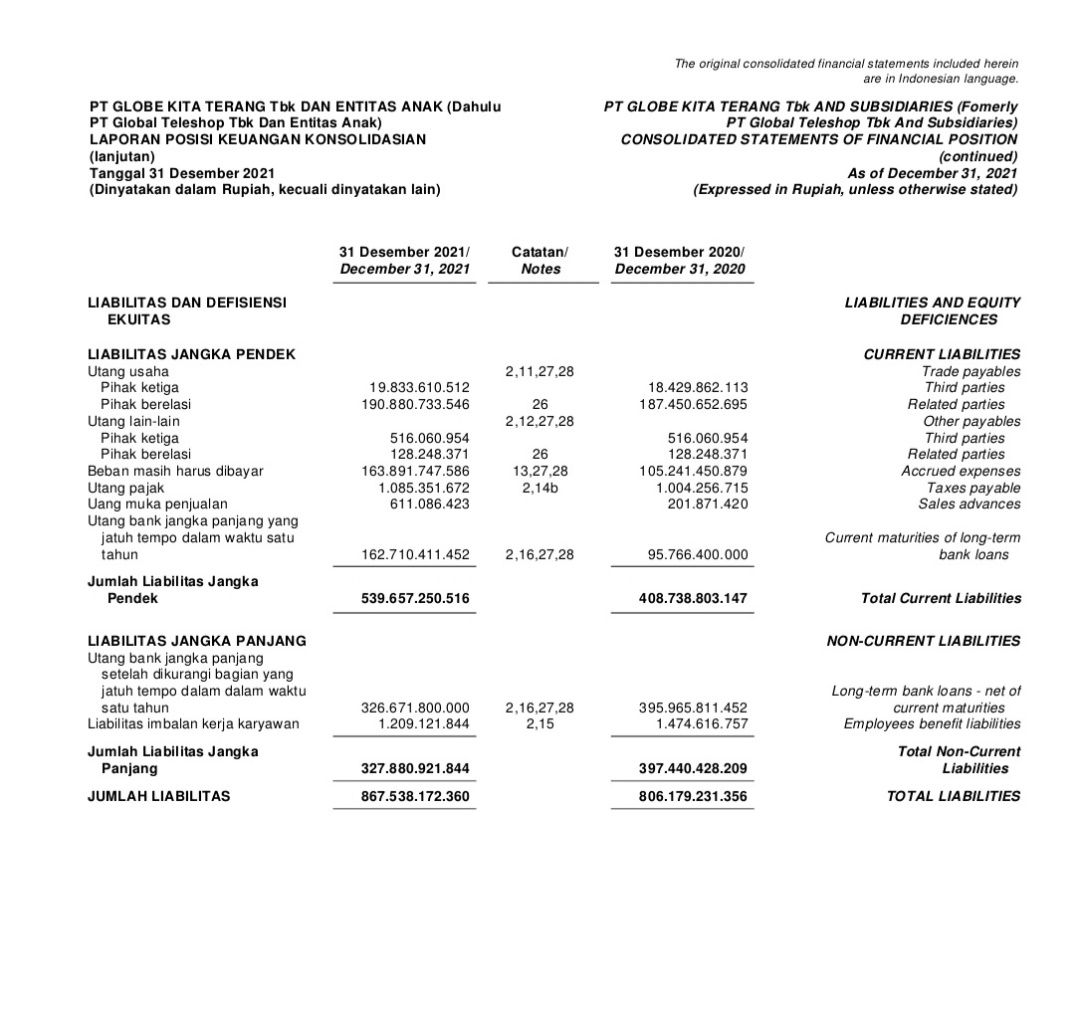 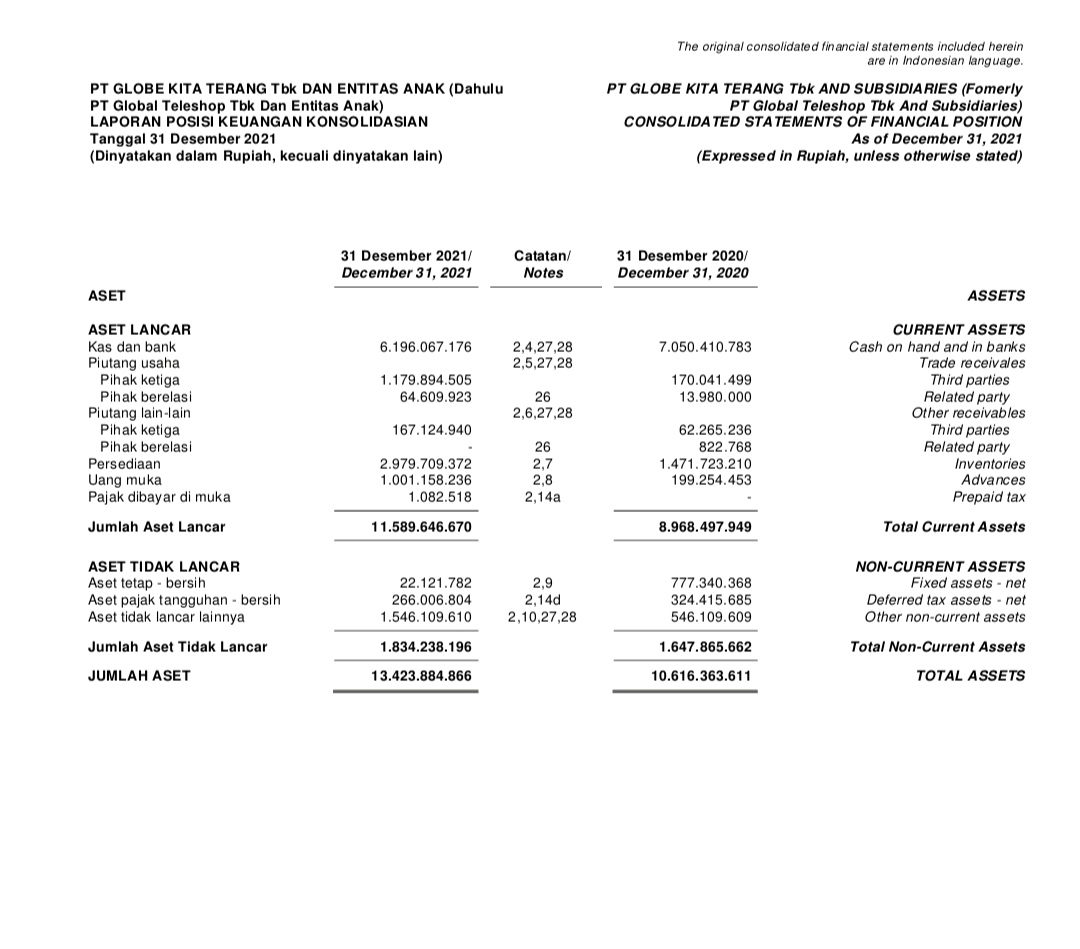 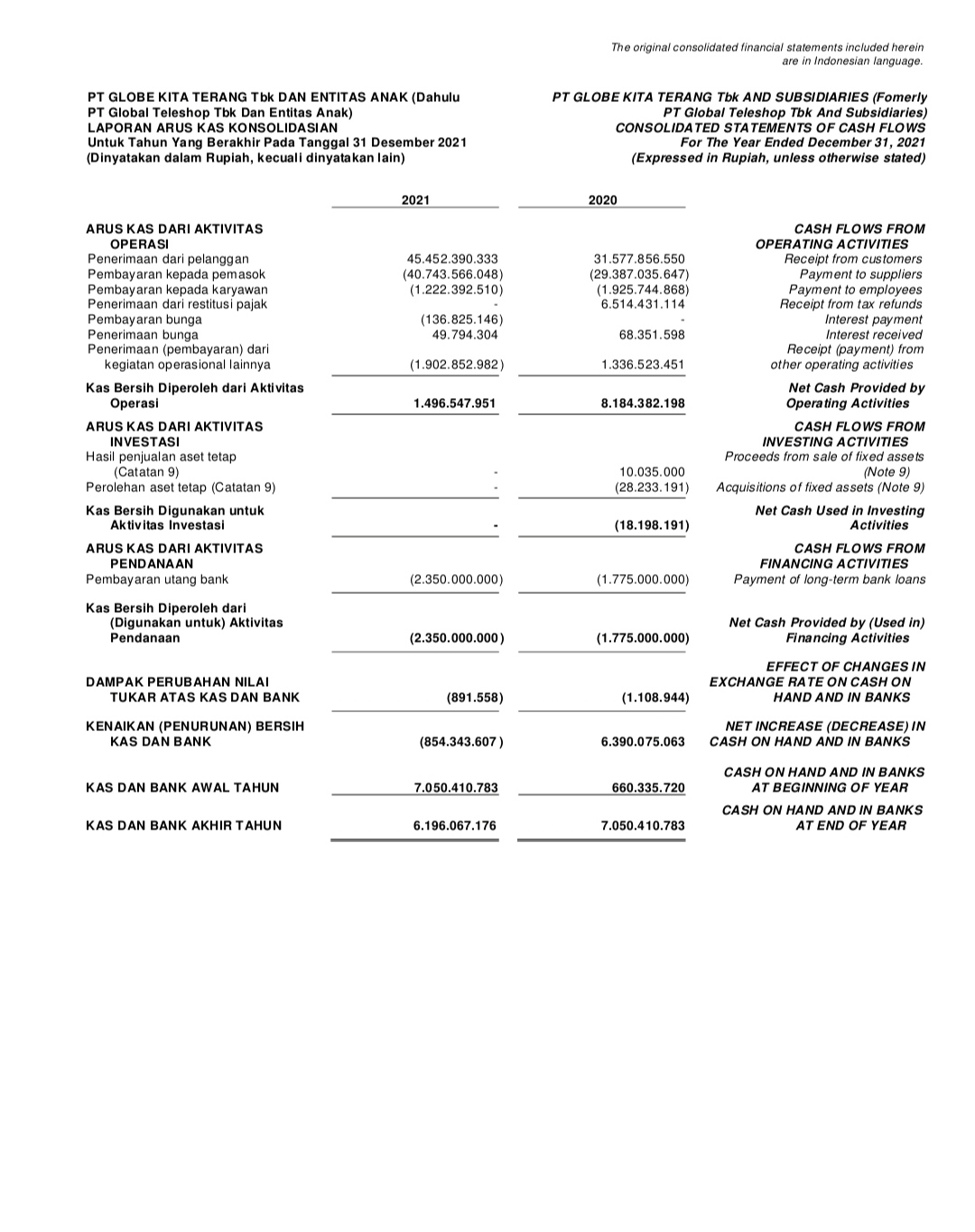 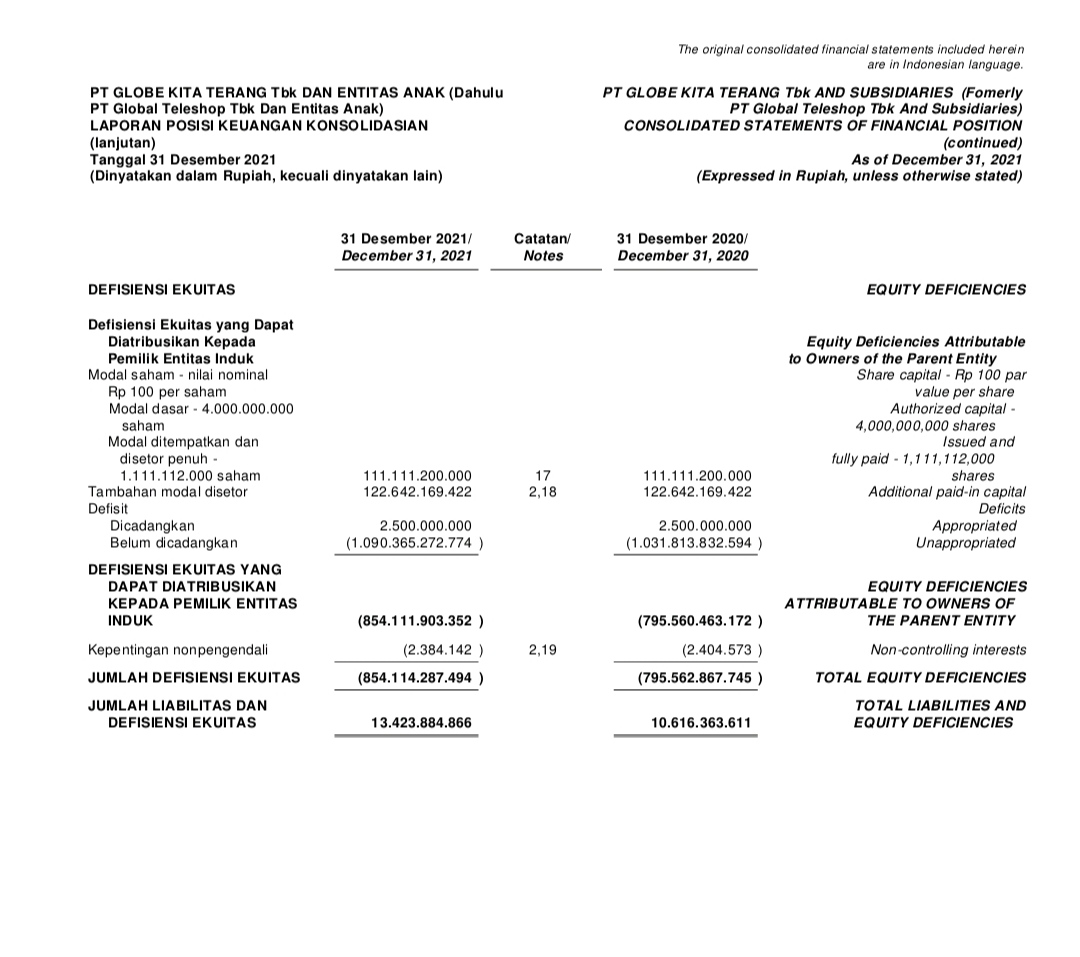 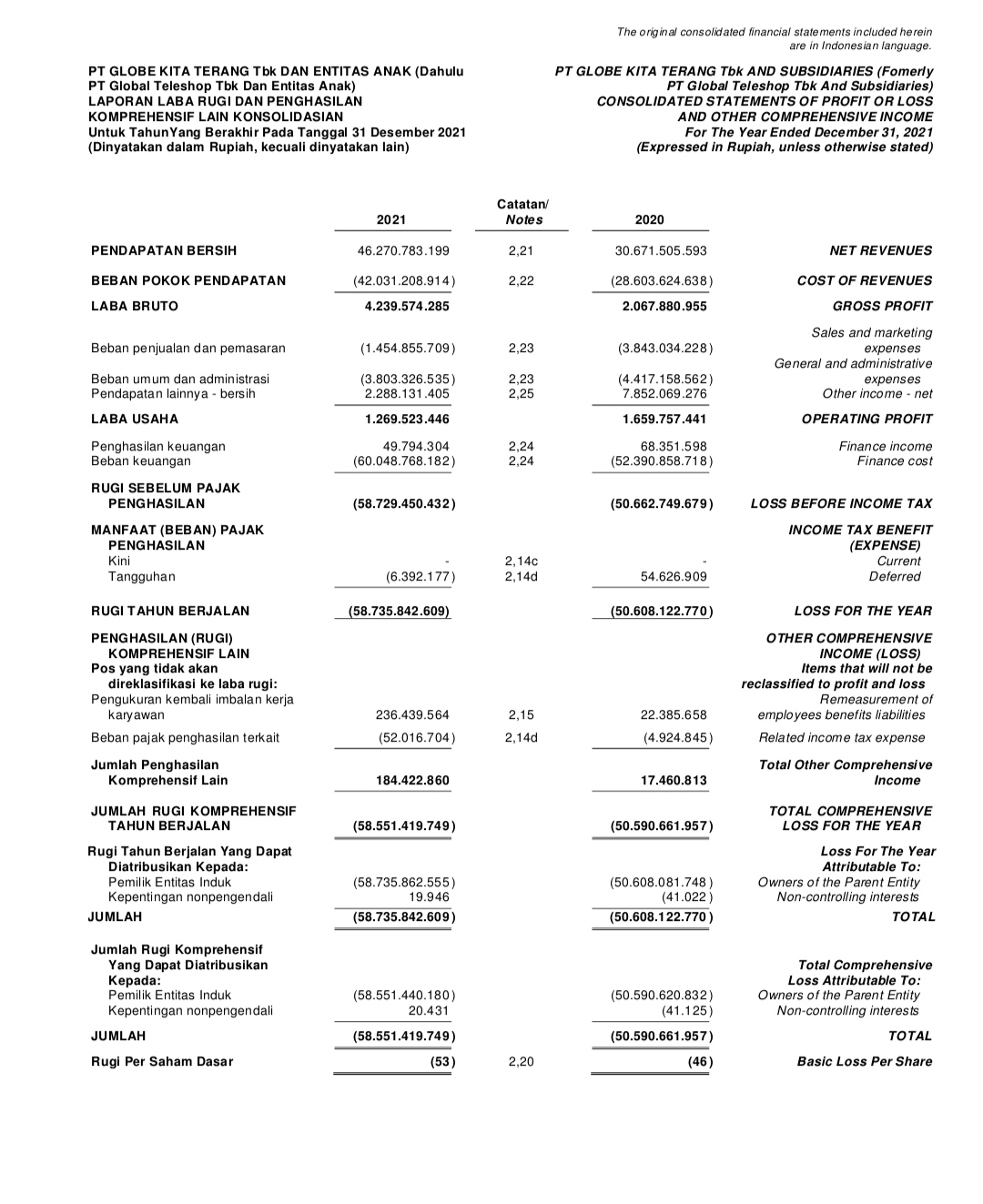 NoKode PerusahaanTahunDERDATTRBeban PajakNoKode PerusahaanTahunDERDATTRBeban PajakHERO20201.609-0.0581.1830.0131HERO20216.179-0.0981.2910.038HERO20226.366-0.079-0.0610.013OPMS20200.059-0.0010.8460.0022OPMS20210.007-0.0370.4620.004OPMS20220.026-0.0820.7310.003DAYA20204.897-0.0241.0620.0043DAYA20218.579-0.0231.0910.006DAYA202219.198-0.0231.0280.002SONA20200.2140.0040.7740.0354SONA20210.142-0.0010.6130.042SONA20220.625-0.0050.7640.020RANC20201.423-0.0530.8060.0195RANC20211.982-0.0421.1550.001RANC20222.178-0.0350.9720.002MKNT202010.6660.0061.1430.0116MKNT202121.7410.0191.1420.009MKNT2022-13.644-0.0021.0820.007MPPA202023.416-0.0250.9940.0017MPPA20216.958-0.0191.0720.004MPPA202221.798-0.0161.0820.006KOIN20204.339-0.0060.7790.0188KOIN20219.849-0.0191.1070.004KOIN202241.480-0.0121.0290.002ERAA20200.971-0.0110.7320.0259ERAA20210.760-0.0170.7480.034ERAA20221.368-0.0230.7190.037LPPF20209.874-0.0170.9340.01310LPPF20214.816-0.0150.8280.030LPPF20228.911-0.0170.8450.043MAPA20200.801-0.020-0.4780.00311MAPA20210.646-0.0190.6700.021MAPA20220.657-0.0280.7630.068MAPI20201.716-0.0300.8090.01012MAPI20211.365-0.0250.7090.011MAPI20221.156-0.0310.7900.040RALS20200.421-0.0210.7650.00813RALS20210.414-0.0230.8900.004RALS20220.404-0.0240.8280.014CSAP20202.709-0.0610.5300.00814CSAP20212.755-0.0630.7820.008CSAP20222.864-0.0610.7770.009TRIO2020-1.0280.0070.9950.01015TRIO2021-1.024-0.0081.0050.006TRIO2022-1.023-0.0150.9430.252ACES20200.388-0.0100.7920.03016ACES20210.304-0.0080.8370.020ACES20220.222-0.0090.8210.021MIDI20203.235-0.0531.2360.01217MIDI20212.925-0.0481.3740.008MIDI20222.476-0.0500.8060.015DIVA20200.309-0.0100.9470.00318DIVA20210.099-0.0161.0000.000DIVA20220.088-0.0050.6480.002UFOE20201.535-0.0700.7960.00819UFOE20211.359-0.0830.7640.012UFOE20221.184-0.0640.7310.011AMRT20202.401-0.0360.8050.01120AMRT20212.058-0.0370.8210.017AMRT20221.680-0.0400.8150.024UVCR20200.617-0.0430.7310.01521UVCR20210.230-0.1280.7520.038UVCR20220.219-0.0470.7810.035NFCX20200.412-0.0270.8140.00922NFCX20210.389-0.0290.9710.007NFCX20220.354-0.0210.7500.004MCAS20200.378-0.0200.7590.01023MCAS20210.407-0.0310.8940.009MCAS20220.477-0.0211.0030.007DEPO20201.080-0.0560.7580.02824DEPO20210.537-0.0560.7860.020DEPO20220.521-0.0430.8070.015WIRG20200.626-0.0150.7330.01925WIRG20210.731-0.0240.7500.042WIRG20220.413-0.0370.6990.080KIOS20202.7800.1421.0240.01026KIOS20210.2850.0461.2090.006KIOS20220.669-0.0070.1870.044ASLC20200.706-0.0120.7700.00427ASLC20215.310-0.0500.6740.028ASLC20220.120-0.0590.6490.005TELE2020-1.0790.0112.4130.00128TELE2021-1.0530.0130.9980.001TELE2022-1.0300.0101.0030.004TOOL20201.466-0.0570.7740.02729TOOL20210.319-0.0580.7490.028TOOL20220.217-0.1090.7990.026GLOB2020-1.0130.0620.9990.00730GLOB2021-1.016-0.0041.0000.001GLOB2022-1.010-0.005-1.0010.014BUAH20205.086-0.0180.7770.00831BUAH20213.473-0.0160.7840.051BUAH20221.246-0.0230.7600.034ECII20200.382-0.0531.2340.00232ECII20210.354-0.0580.6170.003ECII20220.419-0.0521.0470.0003NoKode PerusahaanTahunPPh BadanPPh BadanPPh BadanNoKode PerusahaanTahunBeban Pajak PenghasilanTotal Aset t-1HasilHERO20208008460543840.01321HERO202118559448384170.0384HERO20228103162735160.0129OPMS20201875811681161866942970.00162OPMS2021419795549991177972940.0042OPMS2022317367698939047387200.0034DAYA202028335217304979520.00393DAYA202142923397085300920.0061DAYA202210860866891247040.0016SONA20203851053005011103660380140.03474SONA2021362213060838539052877180.0424SONA2022148954320637399650674280.0201RANC2020182816796419524963008460.01925RANC2021132307146013191344439950.0010RANC2022236873266015120360141600.0016MKNT202079453144997418248676810.01076MKNT202143136343775007667025490.0086MKNT202233520353294901423303100.0068MPPA2020553738208090.00147MPPA20211943845105110.0043MPPA20222856446504880.0061KOIN2020116393376686523462146730.01788KOIN202126810253256758637592060.0040KOIN2022209182562310665097022500.0020ERAA202024614460597477031980.02539ERAA2021377147615112113690420.0336ERAA2022420784223113722252560.0370LPPF20206123348329100.012710LPPF202119004563190740.0301LPPF202225366458512290.0434MAPA20201341241082780.003311MAPA202111361953820420.0211MAPA202236360853191970.0684NoKode PerusahaanTahunDERDERDERNoKode PerusahaanTahunTotal liabilitiesTotal EquityHasilHERO2020298372918546881.6091HERO202153996968738206.179HERO202259724299381386.366OPMS20205492485549936253117450.0592OPMS2021692375584932123631360.007OPMS20222412879896918995386060.026DAYA20205883865201201435724.8973DAYA2021617180992719437128.579DAYA20226534642913403878319.198SONA20201503910145357035142731830.2144SONA2021920201299646479449374640.142SONA20223751871296975999252976710.625RANC20207746298250555445046189401.4235RANC202110049720073895070640067711.982RANC20229281809735264262376639732.178MKNT20204578428648724292383767710.6666MKNT20214685893581232155297218721.741MKNT2022466741373062-34208391156-13.644MPPA2020432577718473423.4167MPPA202140660835844056.958MPPA2022361885416601721.798KOIN20205492672731821265964860244.3398KOIN2021968203343973983063582779.849KOIN202210718861586662584133052841.480ERAA2020552337285256879961900.9719ERAA2021490986358664623616700.760ERAA2022985535494272028628721.368LPPF202057379565811189.87410LPPF2021484525710059724.816LPPF202251700535801648.911MAPA2020239291529891270.80111MAPA2021208828232309150.646MAPA2022294881344854740.657NoKode PerusahaanTahun(TAC/Ait-1)NDAHasilNoKode PerusahaanTahun(TAC/Ait-1)NDAHasilHERO20200.00000074215923644440.0578735242099-0.0581HERO20210.00000030096141655200.0978463960423-0.098HERO2022-0.00000001360673180630.0790497295297-0.079OPMS20200.00000000000036735740.0010686867429-0.0012OPMS20210.00000000000158965700.0365009061797-0.037OPMS2022-0.00000000005235611760.0818805663677-0.082DAYA2020-0.00000000188302234670.0240138374022-0.0243DAYA20210.00000000291274375990.0229893268556-0.023DAYA2022-0.00000000043193831820.0230063353570-0.023SONA2020-0.0000000000118807925-0.00396487658320.0044SONA20210.00000000000154223090.0014375798558-0.001SONA2022-0.00000000000080082970.0053116127095-0.005RANC20200.00000000000029407230.0527874678240-0.0535RANC20210.00000000000007532470.0418402045783-0.042RANC2022-0.00000000000062404670.0348447018056-0.035MKNT20200.0000000000147595118-0.00591121582130.0066MKNT2021-0.0000000000028976710-0.01879866305010.019MKNT2022-0.00000000001286476060.0016265642459-0.002MPPA2020-0.00000022303323355870.0254295297148-0.0257MPPA2021-0.00000018176574802100.0192136372132-0.019MPPA2022-0.00000042627425031690.0162132288052-0.016KOIN20200.00000000000112516350.0058140054305-0.0068KOIN20210.00000000000051775610.0193051931831-0.019KOIN20220.00000000000096082940.0122502879553-0.012ERAA20200.00000000002413652280.0111486216124-0.0119ERAA20210.00000000458678717040.0165756288125-0.017ERAA20220.00000000022154785570.0226183820851-0.023LPPF2020-0.00000200637381985670.0171317589196-0.01710LPPF20210.00000005998119524550.0152073928870-0.015LPPF20220.00000010139624052230.0173971539996-0.017MAPA20200.00000001770068827900.0201361200484-0.02011MAPA20210.00000004841975769860.0185802619155-0.019MAPA20220.00000013404164533490.0279473559637-0.028NoKode PerusahaanTahunPerencanaan PajakPerencanaan PajakPerencanaan PajakNoKode PerusahaanTahunLaba BersihLaba Sebelum PajakHasilHERO2020-1214602-10271331.1831HERO2021-963526000-7464850001.291HERO202259111000-963526000-0.061OPMS2020103180142112193825890.8462OPMS2021-357609290-7736054090.462OPMS2022-860859913-11782276110.731DAYA2020-48816999-459834781.0623DAYA2021-51708764-474164251.091DAYA2022-40023559-389374731.028SONA2020-131555433792-1700659638420.7744SONA2021-57300993143-935222992260.613SONA2022-48290136664-631855687270.764RANC202076002689458942843690990.8065RANC2021983876778485156963241.155RANC2022-83668234859-860369675190.972MKNT2020-63440559860-554952453611.1436MKNT2021-34676018586-303623842091.142MKNT2022-44239084134-408870488051.082MPPA2020-405307-4076870.9947MPPA2021-337548-3149151.072MPPA2022-429634-3970321.082KOIN202041124681020527640186880.7798KOIN2021-27840100544-251590752191.107KOIN2022-73270055868-711782302451.029ERAA20206711721379173167420.7329ERAA2021111791724814950648630.748ERAA2022107655529214973395150.719LPPF2020-873181-9344040.93410LPPF202191285411028990.828LPPF2022138322216368860.845MAPA20204338-9074-0.47811MAPA20212303953440140.670MAPA2022117342415370320.763Descriptive StatisticsDescriptive StatisticsDescriptive StatisticsDescriptive StatisticsDescriptive StatisticsDescriptive StatisticsDescriptive StatisticsDescriptive StatisticsDescriptive StatisticsNRangeMinimumMaximumSumMeanStd. DeviationVarianceBeban Pajak96.25.00.251.76.0183.02850.001DER9655.12-13.6441.48263.912.74906.3955640.903DA96.27-.13.14-2.59-.0269.03410.001TRR963.41-1.002.4180.38.8373.35088.123Valid N (listwise)96One-Sample Kolmogorov-Smirnov TestOne-Sample Kolmogorov-Smirnov TestOne-Sample Kolmogorov-Smirnov TestUnstandardized ResidualNN96Normal Parametersa,bMean.0000000Normal Parametersa,bStd. Deviation1.15381730Most Extreme DifferencesAbsolute.086Most Extreme DifferencesPositive.053Most Extreme DifferencesNegative-.086Test StatisticTest Statistic.086Asymp. Sig. (2-tailed)Asymp. Sig. (2-tailed).076cCoefficientsaCoefficientsaCoefficientsaCoefficientsaModelModelCollinearity StatisticsCollinearity StatisticsModelModelToleranceVIF1(Constant)1DER.9951.0051DA.1656.0671TRR.1656.078Model SummarybModel SummarybModel SummarybModel SummarybModel SummarybModel SummarybModelRR SquareAdjusted R SquareStd. Error of the EstimateDurbin-Watson1.805a.649.637.293122.201ANOVAaANOVAaANOVAaANOVAaANOVAaANOVAaANOVAaModelModelSum of SquaresdfMean SquareFSig.1Regression14.60334.8683.541.018b1Residual126.473921.3751Total141.07695CoefficientsCoefficientsCoefficientsCoefficientsCoefficientsCoefficientsCoefficientsModelModelUnstandardized CoefficientsUnstandardized CoefficientsStandardized CoefficientstSig.ModelModelBStd. ErrorBetatSig.1(Constant)-9.0031.385-6.500.0001DER.287.156.1821.842.0691DA-23.6908.690-.663-2.726.0081TRR2.331.845.6712.757.007Model SummarybModel SummarybModel SummarybModel SummarybModel SummarybModelRR SquareAdjusted R SquareStd. Error of the Estimate1.805a.649.637.29312Residuals StatisticsaResiduals StatisticsaResiduals StatisticsaResiduals StatisticsaResiduals StatisticsaResiduals StatisticsaMinimumMaximumMeanStd. DeviationNPredicted Value-6.4658-4.0519-4.6422.3920796Std. Predicted Value-4.6511.506.0001.00096Standard Error of Predicted Value.125.971.200.13396Adjusted Predicted Value-6.3911-3.9811-4.6291.3650096Residual-3.374622.81218.000001.1538296Std. Residual-2.8782.398.000.98496Stud. Residual-2.8992.439-.0041.01396Deleted Residual-3.422533.00973-.013101.2351896Stud. Deleted Residual-3.0242.508-.0071.02596Mahal. Distance.09464.1382.9698.62596Cook's Distance.0001.054.021.11396Centered Leverage Value.001.675.031.09196